О проведении профилактической операции «Жилище-2019» на территории сельского поселения  Ковардинский сельсовет MP Гафурийский район Республики БашкортостанРуководствуясь федеральными законами от 21 декабря 1994 года № 69-ФЗ «О пожарной безопасности», от 22 июля 2008 года № 123-ФЗ, от 6 октября 2003 года, 131-ФЗ «Об общих принципах организации местного самоуправления в Российской Федерации, постановлением администрации MP Гафурийский район РБ от 12.01.2017 №  5 « О проведении профилактической операции « Жилище-2019» на территории МР Гафурийский район РБ», в целях предупреждения пожаров в местах проживания людей, а также проведения комплекса превентивных мер по недопущению пожаров, минимизации материальных и социальных потерь сельского поселения Ковардинский сельсовет MP Гафурийский район РБПОСТАНОВЛЯЕТ:1.  Совместно с ОНД Гафурийского района, членами комиссии по ЧС и ПБ, депутатами сельского поселения Ковардинский сельсовет ( по согласованию) организовать подворный обход сельского поселения с целью выявления и устранения нарушений правил пожарной безопасности.При	обнаружении нарушений правил пожарной безопасности вручать владельцам домов «Предложения об устранении выявленных нарушений правил пожарной безопасности домовладельцам».Предложить начальнику ОНД Гафурийского района Ардаширову И.Х. провести с работниками администрации сельского поселения  инструкторско-методическое занятие по правилам пожарной безопасности в жилых домах и порядку проведения подворного обхода.Работникам администрации и членам комиссии по ЧС и ПБ ежемесячно до 30-го числа предоставлять информацию в письменном виде.При проведении подворного обхода особое внимание обратить на одиноких пенсионеров, инвалидов, многодетные семьи и лиц, злоупотребляющих алкоголем. Данную работу организовать совместно с депутатами Совета сельского поселения Ковардинский  сельсовет.Контроль за выполнением данного постановления оставляю за собой.               Глава сельского поселения                      Р.Р. АбельгузинЛИСТ СОГЛОСОВАНИЯПриложение №2к постановлению Администрациисельского поселения Ковардинский сельсовет муниципального районаГафурийский  район РБ№03 от 17.01.2019г.ОТЧЁТо проделанной профилактической работе в рамках операции «Жилище-2019»сельского поселения Ковардинский сельсоветмуниципального района Гафурийский район Республики Башкортостан за период с 01.01.2019 по 01.02.2019 2019 годаУправляющий делами                                                     Ф.Ф. Каримова БАШОРТОСТАН ЕСПУБЛИКАҺЫFАФУРИ РАЙОНЫ МУНИЦИПАЛЬ РАЙОНЫҠАУАРҘЫ АУЫЛ СОВЕТЫАУЫЛ БИЛӘМӘҺЕХАКИМИТЕ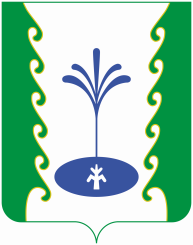 РЕСПУБЛИКА БАШКОРТОСТАНАДМИНИСТРАЦИЯСЕЛЬСКОГО ПОСЕЛЕНИЯ КОВАРДИНСКИЙ СЕЛЬСОВЕТМУНИЦИПАЛЬНОГО РАЙОНАГАФУРИЙСКИЙ РАЙОН453062, Fафури районы, 
Ҡауарҙы ауылы, Зәки Вәлиди урамы, 34
Тел. 2-55-65453062, Гафурийский район,
с. Коварды, ул. Заки-Валиди 34
Тел. 2-55-65    « 17» ғинуар 2019 й.       № 04«17» января 2019 г.Фамилия, имя, отчество депутата Совета СП Ковардинский сельсоветСогласовано ( подпись)Латыпов Ф.Ф.Абдрахманов Р.Г.Сафаргулов Ф.С.Идрисов Ф.ФБасыров Ф.М.Якшибаев И.М.№ п/пНаименование мероприятияКоличество1Обследовано личных хозяйств граждан с вручением предложений об устранении выявленных нарушений требований пожарной безопасности2Обучено мерам пожарной безопасности под роспись3Выявлено жилых домов, эксплуатируемых в пожароугрожаемом состоянии (адрес, выявленные нарушения)4Выявлено не эксплуатируемых объектов, в том числе жилых домов (адрес)5Выявлено самовольное строительство объектов, жилых домов и надворных построек без соответствующего разрешения (наименование объекта, адрес)6Личные хозяйства граждан, владельцы которых не обеспечили доступ на свою территорию (адрес)7Проведено сходов граждан с рассмотрением вопросов пожарной безопасности.С охватом (человек)8Принято участие в совместном рейде по проверке мест проживания взятых на учёт лиц, злоупотребляющих спиртными напитками, наркоманов, одиноких престарелых граждан, одиноких инвалидов и многодетных семей (адрес)9Проверено личных хозяйств (квартир) лиц, злоупотребляющих спиртными напитками10Проверено личных хозяйств (квартир) одиноких престарелых граждан11Проверено личных хозяйств (квартир) одиноких инвалидов12Проверено личных хозяйств (квартир) многодетных семей13Проведено совещаний администрации сельского поселения с заслушиванием домовладельцев, а также руководителей организаций, в ведомстве которых находятся жилые здания и где нарушаются требования норм и правил пожарной безопасности14Издано постановлений, распоряжений главы Администрации сельского (городского) поселения по укреплению пожарной безопасности на территории и в населённых пунктах поселения (наименование, дата, номер)15В населённых пунктах, в местах скопления людей, установлено информационных щитов, стендов о мерах пожарной безопасности16Распространено листовок, памяток на противопожарную тему в местах с массовым пребыванием людей17Организовано посещение детьми отрядов и частей ФПС с целью ознакомления с работой пожарных и привития навыков безопасного поведения в чрезвычайных ситуациях18Другие мероприятия, направленные на укреплениепожарной устойчивости населённых пунктов,например:установлено (отремонтировано) пожарных гидрантов; оборудовано водонапорных башен приспособлениями для забора воды пожарной техникой; оборудовано пирсов (подъездов) к водоисточникам; проведены замеры сопротивления изоляции электропроводов и токопотребителей в муниципальных и ведомственных жилых домах;установлено средств звуковой сигнализации, для оповещения людей о ЧС; приобретено мотопомп;организована работа по оказанию населению услуг квалифицированными специалистами по ремонту и замене электропроводки, печного отопления, в первую очередь людям преклонного возраста, инвалидам и малоимущим гражданам; и-так далее.